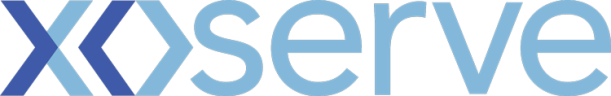 Dear Colleague,Within the UK Link Manual, the UK Link IS Service Definition sets out:  (a) the performance standards which the UK Link system is designed to meet, including design maximum volumes; (b) the standards and rules with which UK Link Users must comply when accessing the UK Link system; (c) the processes which will be followed in relation to: · Service Request and Incident Management Processes; · Disaster Recovery · Change and release management; · Service Review and Reporting; · Design Maximum Volumes; and · Performance LevelsWithin this document, in order to enable the CDSP to monitor and manage system capacity Users are required to provide a 12 month forecast of utilisation at six monthly intervals. The last time this was requested was in March 2019.As a result of this we are requesting all Users to submit their next 12 month forecasts to the CDSP where they believe them to be different from previous volumes. The key transactions, listed in the IS Service Definitions, are: Gas Flow Day Nominations and Renominations; Supply Point Enquiries; Supply Point Nominations; Confirmations only for a Supply Point less than 73,200kWh; Confirmations for a Supply Point greater than 73,200kWh; Supply Point Amendments (as specified in UNC TPD G Annex G-1) – including Class Amendment and Organisation Entity changes (e.g. MAM Id Update); Meter Reading submissions by Supply Point Classes 2, 3 and 4; Meter Information Notifications; Meter Information Update Notifications.We would also welcome any other significant volume increases across other processes and where UK Link Users wish to submit short term extraordinary UK Link Communication volumes we request a Service Request be raised with the CDSP Service Desk.  We will assess available capacity and prescribe a submission profile. We would invite all Users to send their forecasts to uklink@xoserve.com by 27th September 2019 to enable us to plan for future capacity with UK Link. All information submitted will be treated commercially sensitive and will not be shared with any parties. Confirmation of your expected volumes would be appreciated, but if Users do not respond, we will assume existing flows will prevail for the forthcoming period. Our assessment is that this change impacts Shipper Users. All Users are encouraged to validate this, and we would encourage Users to provide confirmation of our assessment. If you have any questions related to this communication, please contact me via uklink@xoserve.com.Kind regards,Paul Orsler – Customer Change Lifecycle Manager
Customer Team 
Paul.orsler@xoserve.com | 0121 623 2060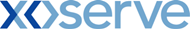 Address: Xoserve Limited, Lansdowne Gate, 65 New Road, Solihull, B91 3DL
Company Website: http://www.xoserve.comSection H: Representation Response«RangeStart:HDS»

H1: Change Representation (To be completed by User and returned for response)H1: Xoserve’ s Response Please send the completed representation response to uklink@xoserve.com «RangeEnd:HDS»Communication Ref:2439.1 – RT – POTitle:Maintenance of a Capacity PlanDate:13/09/2019Affected Parties*:Shipper UsersUser Contact Details:Organisation:«h1_organisation»«h1_organisation»User Contact Details:Name:«h1_name»«h1_name»User Contact Details:Email:«h1_email»«h1_email»User Contact Details:Telephone:«h1_telephone»«h1_telephone»Representation Status:«h1_userDataStatus»«h1_userDataStatus»«h1_userDataStatus»Representation Publication:«h1_consultation»«h1_consultation»«h1_consultation»Representation Comments:«h1_userDataComments»«h1_userDataComments»«h1_userDataComments»Confirm Target Release Date?«h1_targetDate»«h1_targetDate»«h1_userDataAlternative»Xoserve Response to Organisations Comments:«h1_xoserveResponse»